AWANA NEWS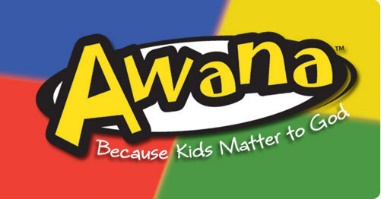 AWANA Club will meet on December 1st, December 8th and December 29th.   There will be NO AWANA on December 15th (Possible Full Dress Rehearsal for the Christmas Play that night) and December 22nd (Christmas Play Presentation).  _______________________________________________________It All Happened in the CountryDATE:  December 22nd 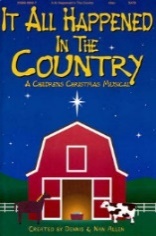 We will practice on Sundays during Children’s Church and from 4:00-4:45 PM TODAY.  In December, we will practice a little later than 4:00-4:30 and some Wednesdays.  Dress:  All kids need country attire (overalls, jeans, plaid shirts.) See Lauren Jenkins for more details._______________________________________________________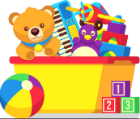 The Donna Pittman Christmas Toy Store Toy Collection Week December 2nd - December 13th, 2019 If you would like to donate new toys, bring them to the UBA before Friday, December 13, 2019 or you may leave toys in Pastor Caroll’s office or the vestibule by Sunday, December 8th.  Please label “Donna Pittman Toy Store”. _______________________________________________________The Donna Pittman Christmas Toy StoreDATE:  Saturday, December 14th  TIME:  8:00 AM - 7:00 PMPLACE:   Union Baptist Association, 1744 Williams Road, Monroe.    Please contact Bessie at 704-283-8383 if you would like to volunteer. WMU Christmas Card Delivery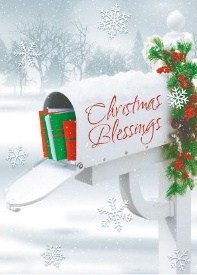 Our WMU Ladies will “deliver” Christmas Cards again this year to raise money for Lottie Moon.  UPDATED Lists are available for pick up in the vestibule.  Please turn in your alphabetically sorted cards by Wednesday, December 18th.  Cards will be ready to pick up on Sunday, December 22nd.  Thank you______________________________________________________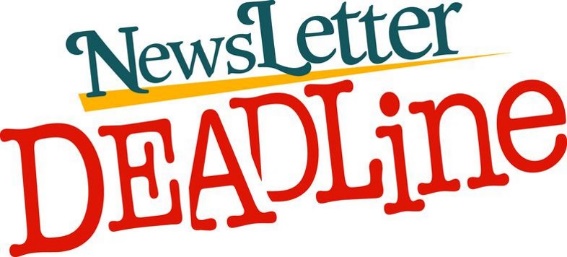 December Newsletter Articles are due today.  Thank you.______________________________________________________Pastor Caroll and Sherrie will be on a Thanksgiving vacation from Wednesday through Saturday this week.  Should you need the pastor, please call on his cell phone.  980-328-5610______________________________________________________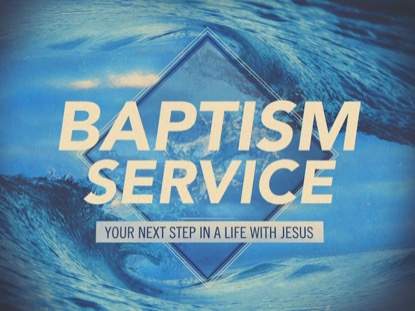 ______________________________________________________Wi-Fi InformationSanctuary Network Name:  WIN_504629; Password:  rxz8p7h6fb Fellowship Hall Network Name:  WIN_700468; Password:  3q7g7kwsc8Family Life CenterNetwork Name:  WIN_505855; Password:  gptz73g2tt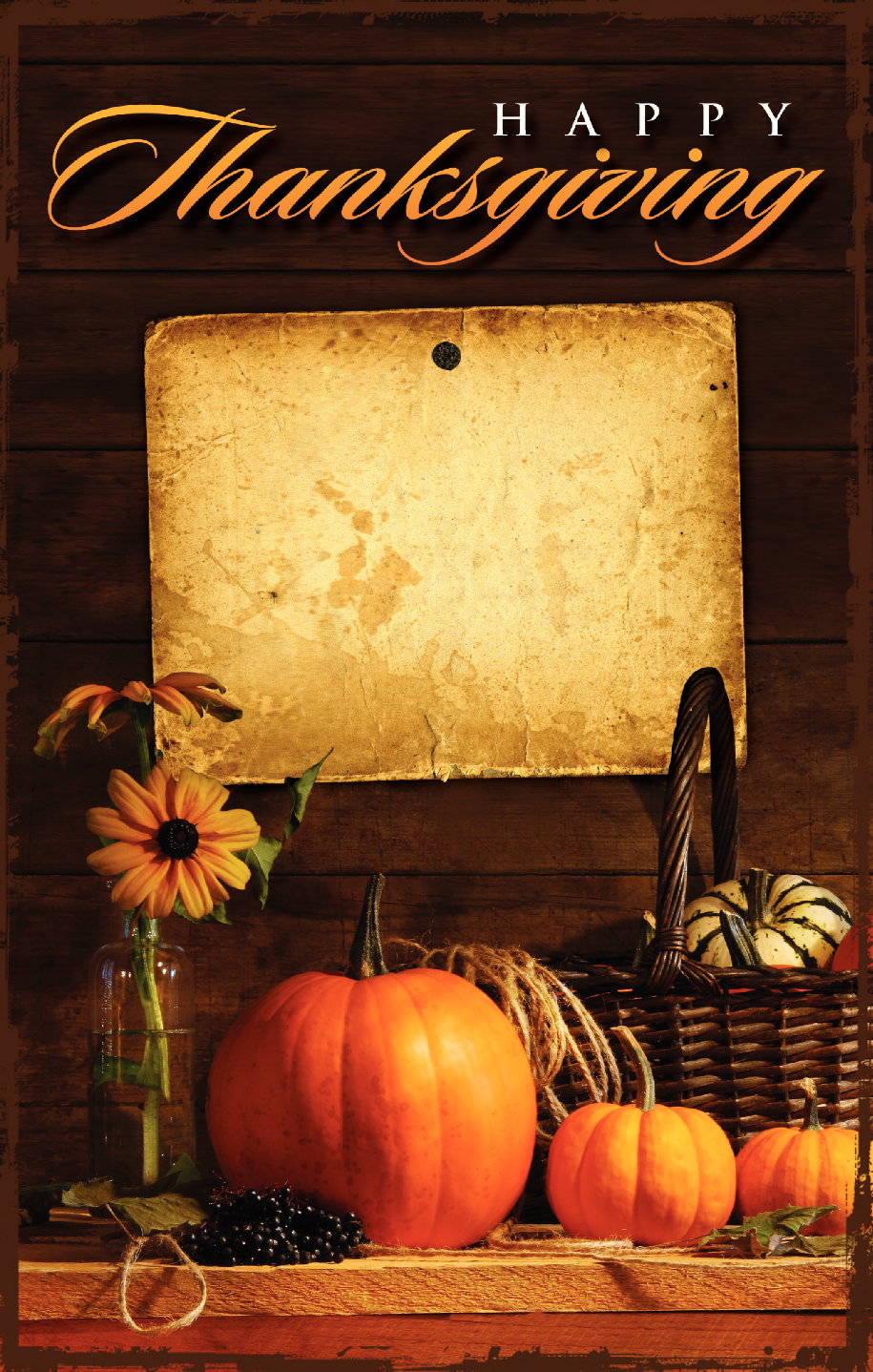 Our  Lord’s Day                                         November 24, 2019_________________________________________Only One Life Will Soon Be Past, Only What’s Done For Christ Will Last._________________________________________Morning WorshipPrelude                                                                                           OrganistCall to Worship #636     “We Gather Together”              CongregationOpening Prayer                                                                                 Pastor                                                            Welcome & Announcements                                                         Pastor                           Fellowship Chorus #3        “Worthy of Worship”                 Congregation    Fellowship TimeHymn #637          “Come, Ye Thankful People, Come”   Congregation Receiving of Tithes and Offerings                                                 Ushers Children’s MessageHymn #644                       “Count Your Blessings”            Congregation                                                                                   Choir                                          “My Tribute” Scripture                                  Luke 11:29-36                                  PastorSermon                       “Thanking God For Greater”                  PastorInvitation Hymn #307          “Just As I Am”                       Congregation      Benediction                                                                              Pastor_______________________________________________________Evening WorshipPrelude                                  	                                                OrganistCall to Worship #305   “I Have Decided to Follow Jesus”    CongregationOpening Prayer                   	                                                    Pastor       Welcome and Announcements                                                      PastorHymn #54                        “Great Is Thy Faithfulness”       CongregationScripture                                  Malachi 1:6-8                                  PastorSermon 	             “Offering God Your Best”                      Pastor     Benediction                                                                                        Pastor_______________________________________________________R. Caroll Anthony, Pastor     Jeff Jenkins, Youth Minister            Richard Taylor, Music Minister        Linda Day, Pianist          Melba Zimmerman, Organist & Treasurer                                 Sheri Autry Rodgers, SecretaryOpportunities of the WeekSunday                   Updated Christmas card lists are available for pick up.     9:30 AM      Prayer Time   10:00 AM      Sunday School    11:00 AM      Morning Worship4:00-4:45 PM Children’s Play Practice       4:45 PM     AWANA Club – Crazy Hair Night      6:00 PM     Youth     7:00 PM      Evening WorshipTuesday      7:00 PM     Deacon’s MeetingWednesday    Offices Closed                       No Classes or Adult Bible Study.  Happy Thanksgiving!Thursday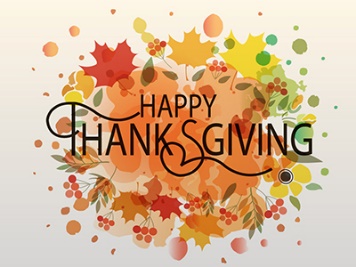 Next Sunday      11:00 AM    Baptism Service_______________________________________________________Stewardship/Enrollment Report:  November 17, 2019Weekly Required:  $ 7,302.42; Weekly Received:  $ 7,804.02Requirement to Date:  $ 87,629.04       Received to Date:   $ 82,811.91Sunday School Enrollment:  239; Present:  154AWANA/Youth Present:  72_______________________________________________________Deacon of the Week:  Chris Davis Next Week:  Jeff Jenkins_______________________________________________________Prayer ListNew:  Deann Jenkins, Ralph Pope, Unspoken requestsSympathy:  Billy Collins (Mary Taylor’s brother)Monroe Square, Brookdale:  Eugenia Smith   On Going:  Helen Anthony, Sherrie Anthony, Chelsea Autry, Alisha Bell, Kim Cattie, Matthew Collier, Julia Crain, Dennis Doukas, Mary Doukas, Aaron Duke, Patricia Edwards, Jack Ellison, Loree Evans, Joyce Faircloth, Paul & Lavonne Floyd, Annie Griffin, Wayne Griffin-Mint Hill, Barry Hilton, Shelby Hendrickson, Bill Johnson, Barbara Jenkins, Jamie Jenkins, Mary Paula Keith, Charles Knight, Sherry Lane, Teresa Lowery, Bill McLaurin, John McManus, Nellie Moore, Mavis Moree, JoAnne Mucci, Wilma & Vann Parker, Christi Phillips, Rick Pressley, Carter Price, Elaine Price, Virginia Rollins, Shirley Rorie, Peggy Rushing, Laura Sims, Butch Smith, Ona Ruth Smith, J. T. Starling, Ashtin Stutts, Richard Sexton, Eugenia Smith, Donald Tyner, Brent Vaughn, Hunner Wallace, Patricia Wallace, Thomas Wallace, Tim Williams, Billy Ray Woodward; Military:  David BoothPlease contact our church office to update the Prayer list.  _______________________________________________________Children’s Church Workers  Children’s Church is for ages 2 to 5 years old.2 & 3 Year Old’s Class                                   4 & 5 Year Old’s ClassToday:  Sheri, Karlie & Ava Strawn                Christmas Play PracticeNext Week:   Carla Bowers & Lisa Stutts   Christmas Play Practice_______________________________________________________Children’s Devotion Class (1st – 3rd Grades)(Class meets during Children’s Church.)Today:  Christmas Play Practice  Next Week:  Christmas Play Practice  Devotion Class will start back in January._______________________________________________________Wednesday Night Mission Friends VolunteersThis week:  No Services-Happy Thanksgiving! Next Wednesday:  Carla Bowers & and Lisa Stutts
__________________________________________________AWANA Meal VolunteersToday:  Nancy Glidewell & Whitney BeardNext Week:  Deborah Sullivan